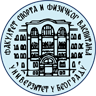 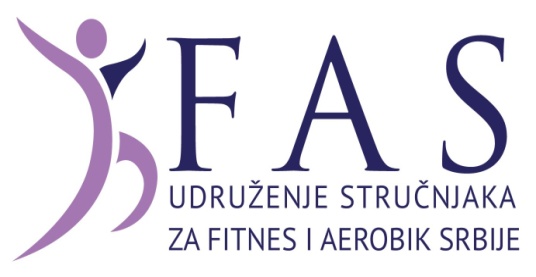 Курс: Спортско рекреативни водитељ персоналних фитнес програма Предмет: Теорија и пракса персоналног фитнесаР А С П О Р Е Д   Ч А С О В А специфичне наставе од 19-21.04.2019. НАПОМЕНА: На наставу треба донети уплатницу у износу од 29.000 динара на жиро рачун ФАС удружења са којим факултет организује курс (пример уплатнице је на сајту). На наставу понети свеску и оловку, а за практична предавања опрему за салу (чисте патике и тренерку, дукс или хеланке, јер нећете бити пуно физички активни).   Петак, 19.04. 		1630 – 2000 амф. 4 ФСФВ – теоријска предавања				проф. др Станимир СтојиљковићСубота, 20.04.  		900 – 1330 амф. 4 ФСФВ – теоријска предавањапроф. др Станимир СтојиљковићНедеља, 21.04.  		0900 – 1200 амф. 4 ФСФВ – теоријска предавања				проф. др Станимир Стојиљковић1230 – 1530 теретана ФСФВ – практична предавања проф. др Станимир Стојиљковић Руководилац Студијске груперед. проф. др Станимир Стојиљковић